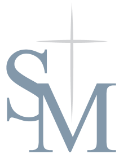 St. Michael’s Catholic School      .....providing values that last a lifetime!School Supply List 2022/2023PLEASE DONATE 1-2 OF EACH OF THE FOLLOWING ITEMSPER CHILD(REN) ENROLLED...*Clorox Wipes - *Kleenex - *Paper Towel - *Hand Sanitizer                                                     *Lysol Spray and * 5 Reams of Copy PaperPre-School1- Blanket1- Change of Clothes (including underwear & socks) 1- Pack of Playdough1- 24 Box of Crayons1- Box of Thick Crayola Markers1- Box Thin Crayola Markers1- Watercolor Paint Sets (8 colors)1- Large Eraser4- Glue Sticks3- XPO Markers (Dry Erase) Black1-Pencil Box1- Spiral Notebook1- Package of Stickers (any kind)1- Set of Headphones (purchase at school for $8)1- Backpack2- Box of Dixie Cups1- Scissors First Grade:1- 24 Box of Crayons2-Glue Sticks1- Pencil Box1- Scissors12- Regular Pencils (No Mechanical Pencils)(Ticonderoga)2- Pink Eraser1 Pack of Crayola regular markers1 Red folder; 1 Blue folder; 1 Green folder 1 -  3 prong folder 1- Pack Thick Expo Dry Erase Markers1- Pack Thin Expo Dry Erase Markers1- Wash Cloth or Sock for Erasing3- Spiral Notebooks (Wide Line) (Red, Blue, Green)1 - Pack Loose leaf Paper (Wide Line)1- Set of Headphones (purchase at school $8)Boys: 1 Box Gallon Zip BagsGirls:  1 Box Sandwich BagsNO ear buds and NO blue tooth1- BackpackKindergarten: (Please Label with Childs Name)1- Set of Headphones (purchase at school $8)1- Backpack1- Composition Notebook1-16 Pack of Crayola Crayons (thin or thick)1- Bottle of Glue1- Pencil Box1-Pack of Regular/Crayola Markers3- Pencils (Ticonderoga) 1- Pink Eraser2- Spiral Notebooks2- 2 Pocket Folders1- Scissors1-Binder  1/2 inchSecond Grade:1- Pencil Box12- Pencils (No Mechanical Pencils)3- 2 Pocket Folders (Red, Blue, Yellow))4- Spiral Notebooks (wide lined) (Red, Blue, Yellow, Green)3- Pink Erasers1- Scissors1- 24 Box of Crayons 1- 24 Pack of Colored Pencils 4- Glue Sticks1- Pack Expo Dry Erase Markers1- Backpack1- Set of Headphones (purchase at school $8)1-pack of Crayola markers (thin)2- Book Covers Third Grade:3-Glue Sticks1- Scissors1- 24 Pack of Crayons1- Pencil Box1-Pack Dry Erase EXPO Markers4- 2 Pocket Folders (Different Colors)12- Pencils2- Pink Eraser4- Spiral Notebooks (wide lined)1- Backpack1- Book cover (cloth or brown paper bag)2- Highlighters - (Different Colors)1- Set of Headphones (purchase at school $8)1- School Planner (purchase at school $5)1-Box of Crayola Thick Markers1-Box of thin Markers 1 Box of gallon size zip bagsFourth Grade: 1- Composition Notebook2- Spiral Notebooks24- Pencils1- Pack of Colored Pencils1- Scissors1- Package of Loose-Leaf Paper (wide ruled)1- 2 Pocket Folder1- Glue Stick1- Pencil Box1- Backpack1- Highlighter1- Pink Eraser1- School Planner (purchase at school -$5)1- Set of Headphones (purchase at school- $8)1- Wash Cloth or Sock for Erasing1- Pack of Expo Dry Erase MarkersGrades 5-6-7-81- School Planner (purchase at school - $5)4- Spiral Notebooks (1 blue) (1 red) (1 black) (1 green)   4- Packs of Pencils (need to last all year)1- Package of Red and Blue Pens1- Pack of Colored Pencils5- Highlighters (any color) 1- Pack of BLACK Expo Dry Erase Markers 1- TI-30XIIS Calculator Pack of 300 Sticky Notes  1- Pink/Pearl Eraser (Latex Free)  (Can purchase at school)1- Package of 3x5 Index Cards 1- Composition Notebook or Journal for Adoration 1- Backpack1- Pencil Case1-Sissors2- Glue Sticks1- Set of Headphones (needs to last all year and be at school every day!!)      (can purchase at school - $10))5- Book Covers (2 cloth ; 3 brown paper bag)P.E. All Students: MUST wear appropriate gym shoes.5th – 8th Grade: Must have P.E. Uniform. St. Michael's or Heelan T-shirts can be worn along with St. Michael's shorts.  St. Michael's shorts can be purchased for $10.00 at school. Choir (4th - 8th  Grade)1- Pocket Folder With Prongs1- Pencil